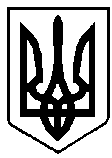 УКРАЇНАРІВНЕНСЬКА ОБЛАСТЬм. ВАРАШР О З П О Р Я Д Ж Е Н Н Яміського голови03        грудня    2020  року		  		     	 	 № 279-рВраховуючи протокол № 2 четвертого пленарного засідання позачергової сесії  Вараської міської ради восьмого скликання 27 листопада 2020 року, з метою вивчення  та з’ясування обставин законності будівництва об’єкту на території внутрішнього двору  будинків 31/1, 31/2, 31/3, 32/1, 32/2  по мікрорайону Будівельників,  керуючись статтею 42 Закону України «Про місцеве самоврядування в Україні»:Створити робочу групу з вивчення питання звернення  мешканців будинків по мікрорайону Будівельників 31/1, 31/2, 31/3, 32/1, 32/2 щодо законності будівництва (далі - Робоча група) у складі згідно з додатком.Робочій групі:2.1 Вивчити питання умов та законності передачі  земельної ділянки за кадастровим номером 5610700000:01:007:0032 у приватну власність та обставин здійснення на ній будівництва;2.2 Підготувати висновки з питань, що вивчалися, та надати їх міському голові до 11 грудня 2020 року.Контроль за виконанням даного розпорядження залишаю за собою.Міський голова                                            		                Олександр МЕНЗУЛ     Складробочої групи з  вивчення питання звернення  мешканців будинків по мікрорайону Будівельників 31/1, 31/2, 31/3, 32/1, 32/2 щодо законності будівництва                                                        2                                  Продовження додаткуКеруючий справами                                                                 Сергій ДЕНЕГА   Про створення робочої групи з вивчення питання звернення  мешканців будинків по мікрорайону Будівельників 31/1, 31/2, 31/3, 32/1, 32/2 щодо законності будівництваДодаток до розпорядження міського голови03 грудня 2020 року №279-рГеннадій Миколайович ДЕРЕВ’ЯНЧУК   секретар Вараської міської ради, голова робочої групи   секретар Вараської міської ради, голова робочої групиНаталія Олександрівна ГОШТУК  головний спеціаліст  юридичного відділу    виконавчого комітету Вараської міської ради, секретар робочої групи  головний спеціаліст  юридичного відділу    виконавчого комітету Вараської міської ради, секретар робочої групиЧлени Робочої групи:Члени Робочої групи:Члени Робочої групи:Наталія Віталіївна ГОЛОВАЧначальник відділу з питань регулювання земельних відносин виконавчого комітету Вараської міської радиначальник відділу з питань регулювання земельних відносин виконавчого комітету Вараської міської радиОлександр Миколайович ДЕРЕВ’ЯНЧУК- депутат міської ради, голова постійної комісії з питань депутатської діяльності, законності та правопорядку- депутат міської ради, голова постійної комісії з питань депутатської діяльності, законності та правопорядкуОлеся Степанівна КРАВЧУКзаступник начальника юридичного відділу виконавчого комітету Вараської міської радизаступник начальника юридичного відділу виконавчого комітету Вараської міської радиОльга Олександрівна  КРАВЧУКдепутат міської радидепутат міської радиВіра АндріївнаЛИТВИНдепутат міської ради, голова постійної комісії з питань земельних відносин, та містобудування та екологіїдепутат міської ради, голова постійної комісії з питань земельних відносин, та містобудування та екологіїГалина Михайлівна ПАВЛОВАпредставник зацікавлених мешканців містапредставник зацікавлених мешканців містаІрина ІванівнаСАВЧЕНКОначальник відділу майна комунальної власності міста виконавчого комітету Вараської міської радиначальник відділу майна комунальної власності міста виконавчого комітету Вараської міської радиІрина Миколаївна ЮХИМЧУКпредставник зацікавлених мешканців містаДмитро АнатолійовичЮЩУКдепутат міської ради, голова постійної комісії з питань комунального майна, житлової політики, інфраструктури та благоустрою